FAHEEM SHAFEEQUE   Department of Electrical EngineeringMUET Jamshoro, Sindh, PakistanMobile no: +92-332-2155852 CNIC no:    45302-6455367-1Email: faheem.channar@faculty.muet.edu.pkJob Experience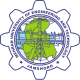 	Lecturer — Mehran University of Engineering & Technology, Jamshoro.			    [March 2018 – Present]Teaching different subjects of Electrical Engineering.Involved in the research and designing of new courses and materials.Involved in the set-up of exams and the marking of results.Providing mentoring, advice and support to students on a personal level.Implementing University research projects and involved in its publication.Responsible for the departmental administrative tasks.EducationPaper publicationChannar, Faheem & M. Soomro, Amir & Hakeem Memon, A & Umer, Farhana & Asghar Memon, Ali & Ali, Imdad. (2017). Harmonic Analysis of Multi-pulse Converters under Varying Conduction Angles. Indian Journal of Science and Technology. 11. 1-8. 10.17485/ijst/2018/v11i46/139716.Daudpota, M.H., Sahito, A.A., Soomro, A.M. and Channar, F.S., 2017, October. Giving blind a smart eye: designing and modeling of intelligent white cane for blind people. In 2017 IEEE Global Humanitarian Technology Conference (GHTC)(pp. 1-6). IEEE.M. H. Daudnota, A. M. Soomro, A. A. Sahito, M. Memon and F. Shafeeque, "Performance Analysis of Multi Modular DC-DC Converter for Photo-voltaic Cell as an Input," 2018 IEEE PES Asia-Pacific Power and Energy Engineering Conference (APPEEC), Kota Kinabalu, 2018, pp. 481-486. doi: 10.1109/APPEEC.2018.8566436Skills Languages  English                      (Full Professional Proficiency)Urdu                         (Native or Bilingual Proficiency)Sindhi                       (Native or Bilingual Proficiency)REFERENCESAvailable on request               Research Associate — Mehran University of Engineering & Technology, Jamshoro.Conduct classes and laboratory experiments of Electrical EngineeringIn-charge of different laboratories in Electrical DepartmentHelp senior teachers in recordkeeping, maintenance of laboratories, supervision of projects of students (final year projects)Supervise and help students during classes, lunch and recess, and on field trips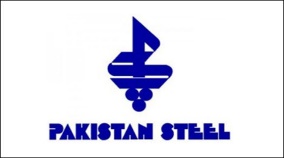 [Dec 2016 – March 2018]                Intern — Pakistan Steel Mills, Karachi.Distribution of Electrical power in factory through dispatch centers.Learnt about working of thyristor-controlled DC machines in rolling millsObserved repairing, rewiring and Testing of Transformers, AC and DC machines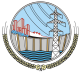 [Jun 2015—Jul 2015]               Intern — Jamshoro Power Company Limited (GENCO-I)Worked on 850MW Thermal Power Plant dual fuel (furnace + HSD) 3x600MW+ 250MW Steam Unit. Installation and testing of different equipment of whole plant including steam turbine generator, generator circuit breaker, starting motors, LV panels, MV Panels and Isolated Bus Duct.[Jun 2016—Jul 2016]M.E Electrical Power Engineering Feb 2017 — June 2019Mehran University Of Engineering & Technology, JamshoroCGPA 4.0/4.0B.E Electrical Engineering Mehran University Of Engineering & Technology, JamshoroCGPA 3.85/4 Jan 2013 — Dec 2016Intermediate XI-XII (Pre- Engineering)(Superior College of Science Hyderabad)Board of Intermediate and Secondary Education, Hyderabad Percentage 82.76 (A-1)Aug 2010 — Jul 2012Matriculation IX-X (Science)(Bahria Foundation College Kandiaro)Board of Intermediate & Secondary Education, SukkurPercentage 83.76 (A-1)Aug 2008 — Jul 2010Computer Skills:Microsoft OfficeMULTISIMMATLAB (Simulink) Electronic WorkbenchSoft Skills Very good planning and coordination skills in different levels of management.Strong interpersonal skills.Strong presentation skills.Team Work Strength.Strong Teaching Skills